Etwinning is? Etwinning is an initative of the European Commission, that aims to encourage European schools to collaborate. We can chat with other Students around the world (Istanbul, russia,italy..) and we can improve our englisch.What is the project?Our task was to search for a atopic in our country. Our country is the “Ruhr-Area“.I chose the topic “Duisburg landscape park“At the beginnig we searched in the internet for more Information from our topic.After that i drive with a friend (Lina) to the landscape park in Duisburg, to geht more informations and take photos.The next step was our topic with a collage, blog, mindmap or something to present.We make a Blog in Tumblr with photos and many informations .I like .. 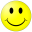 I like at Etwinning to chat with our students and the projects from their countries.And I like to get to know other students and to improve my englisch. I dislike .. 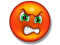 I dislike that we have not more time to know the other students and their countries.Another Etwinning projects ?I would like to do a student exchange and I will get to know other students in their countries. I would like to do a letter frendship. Melena Gildner